  СОГЛАСОВАНО:_________ Д.В.Сердюков «___» __________ 2016 г.План мероприятий территориального общественного самоуправления «Союз», проводимых в рамках субсидирования на август 2016 года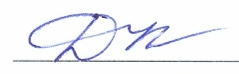 Дата мероприятияВремяНаименование мероприятияМесто проведенияОтветственное лицо22.08.2016- 31.08.2016-Монтаж турникового комплексапр. Пролетарский 4/2Кузин Д.А.Председатель ТОС «Союз»                                         __________        Кузин Д.А.                                                                М.П.Иванова В.П.